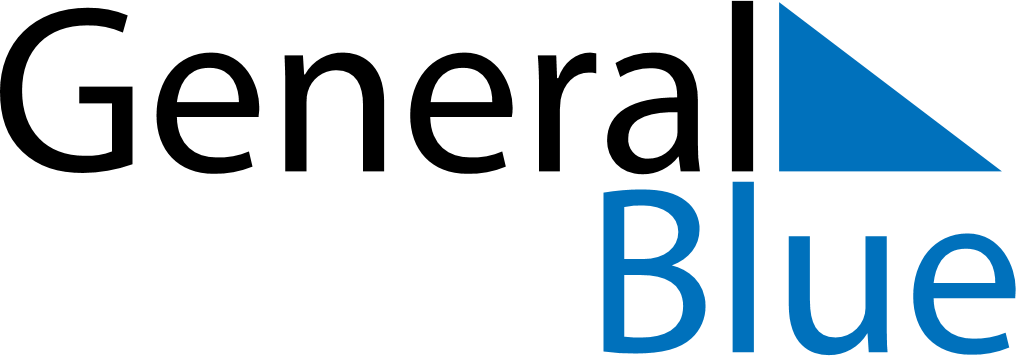 August 2026August 2026August 2026August 2026LesothoLesothoLesothoSundayMondayTuesdayWednesdayThursdayFridayFridaySaturday123456778910111213141415161718192021212223242526272828293031